КАЗАХСКИЙ НАЦИОНАЛЬНЫЙ УНИВЕРСИТЕТ ИМЕНИ АЛЬ-ФАРАБИМетоды гидрометрических измеренийСборник описаний практических работАлматы - 2021Целью сборника описаний практических работ является помощь в самостоятельном освоении практической части курса «Методы гидрометрических измерений». Сборник составлен в соответствии с современными требованиями по подготовке бакалавров по направлению«География» и является продолжением курса «Гидрология». В сборнике дается краткое изложение теоретических основ и примеров расчета гидрометрических характеристик. Описание каждой практической работы содержит необходимые понятия и определения гидрометрии, задания для самостоятельной работы студентов, контрольные вопросы. В приложении приведены реальные гидрометрические данные для выполнения расчетов. Сборник предназначен для студентов вузов, аспирантов и преподавателей.УДК 556+627СОДЕРЖАНИЕОбщие понятия гидрометрииГидрометрия представляет собой науку о методах измерения и наблюдения с целью изучения гидрологических режимов. Она является разделом более общей науки гидрологии, и в ее задачи входит разработка приборов и методов количественного определения различных характеристик стока и систематическое изучение гидрологического режима водных объектов для получения многолетних рядов наблюдений за уровнями, скоростями течений, элементами волн, расходами и стоком воды и наносов, температурным режимом, распределением плотности, химическим составом воды, ледовыми явлениями и т.д. Она близко соприкасается с инженерной гидрологией – прикладной сферой, разрабатывающей методы расчета и прогноза характеристик гидрологических режимов. Еще одна практическая область, наиболее тесно связанная с гидрометрией – гидротехника – изучает водные объекты как природные ресурсы, их использование в хозяйственных целях, методы борьбы с вредным воздействием вод с помощью инженерных сооружений.Гидрометрические измерения и наблюдения происходят на объектах:водоток - водный объект, характеризующийся движением воды в направлении уклона в углублении земной коры;река – водоток, длиною более 0,5 км, питающийся атмосферными осадками со своего водосбора и имеющи й четко выраженное русло;водоём - постоянное или временное скопление стоячей или со  сниженным стоком воды в  естественных  или  искусственных   впадинах (озёра, водохранилища, пруды и т. д.)озеро - компонент гидросферы, представляющий собой естественно возникший водоём, заполненный в пределах озёрной чаши (озёрного ложа) водой и не имеющий непосредственного соединения с морем (океаном).Основные гидрометрические наблюдения проводят на гидрологи́ ческих постах – местах, специально выбранных на берегу водного объекта и оборудованных для систематических гидрологических наблюдений и передачиинформации об их результатах. Гидрологические посты на водных объектах России	входят	в	систему	гидрометеорологических наблюдений Росгидромета или принадлежат другим ведомствам. Различают гидрологические посты: речные, озёрные, на водохранилищах, болотные и др.В краткой теории к каждой практической работе объяснены гидрометрические характеристики, которыми она оперирует.Практическая работа №1. Методы определения площади речных бассейновКраткая теорияВодосборный бассейн - территория земной поверхности, с которой все поверхностные и грунтовые воды стекают в данный водоём или водоток, включая различные его притоки. включает в себя поверхностный и подземный водосборы. Поверхностный водосбор представляет собой участок земной поверхности, с которого поступают воды в данную речную систему или определённую реку. Подземный водосбор образуют толщи рыхлых отложений, из которых вода поступает в речную сеть. В общем случае поверхностный и подземный водосборы не совпадают. Но так как определение границы подземного водосбора практически очень сложно, то за величину речного бассейна принимается только поверхностный водосбор.км2По величине реки разделяются на:малые – от 0,5 до 10 км, с площадью бассейна менее 2 000 км2средние – с длиной более 10 км и площадью бассейна от 2 000 до 50 000большие – с длиной более 10 км и площадью бассейна выше 50 000  км2.При этом длина реки измеряется от устья, т.к. оно не так быстро изменяет свое положение, как исток.Площадь водосбора рек, расположенных в одинаковых физико- географических условиях, определяет водность реки: чем больше река, тем она полноводнее. Для определения площади водосбора на карте устанавливают водораздел и измеряют ограниченную им площадь.Водораздел - условная топографическая линия на земной поверхности, разделяющая два смежных водосбора рек, озёр, морей или океанов, направляя сток атмосферных осадков по двум противоположным склонам. Водораздел характеризуется средней высотой: чем она больше, тем большее количество воды собирается в данный бассейн.Речная система – совокупность рек, сливающихся вместе и выносящих свои воды в виде общего потока.Типы водосборов:с расширением в средней части – тип характерен для равнинных рек (р.Чемба в бассейне р. Ангары);с расширением в верхней части - тип характерен для горных рек (р.Салгир в Крыму);с	расширением	в	нижней	части	-	тип	характерен	для	рек, деградирующих в верхнем течении (р. Воронеж – приток р. Дон);с равномерным распределением площадей - тип характерен для горных рек (р. Узень – приток р. Белая на Урале);сужающийся в средней части - тип характерен для рек, протекающих по районам карстообразования (р. Жиздра – приток р. Ока).Методы определения площади водосборного бассейна:палеточный;весовой;планиметрический;по оцифрованным картам.Рисунок 1. Пример распределения площади водосборного бассейна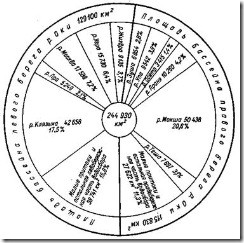 Произведя определение водосборной площади главной реки и ее притоков,	полученные данные обобщают в виде графиков,			дающих наглядное представление о распределении площади между отдельными при- токами и о площади бассейна как функции длины реки (Рис.1). Для этой цели предварительно выражают площади		бассейнов отдельных       рек      речнойсистемы в процентах от всей площади водосбора речной системы. Одним из способов графического изображения распределения общей площади водосбора реки     между     ее     притоками     является     круговой     график     водосбора.Цель работы: освоить палеточный и весовой методы определения площади речных водосборных бассейнов.Ход работыНанести на выданную контурную карту водораздельную линию заданного речного бассейна.Подготовить палетку известной площади из миллиметровой бумаги.Путем наложения палетки на контур водосборного бассейна подсчитать его площадь в мм2, после его перевести полученные данные в км2, пользуясь масштабом карты.Вырезать контур водосборного бассейна и взвесить его на аналитических весах с точностью 0,001 г.Взвесить на весах палетку известной площади Sпалетки из пропорции:Sпалетки / Wпалетки = Sx / Wx(где Wпалетки , Wх – веса палетки и контура, соответственно), найти площадь контура водосбора Sx в мм2, после чего перевести их в км2.Измерить курвиметром, по Google Map, или другим электронным картам длину главной реки. Построить круговой график водосбора.Определить коэффициент извилистости водораздельной линии как:К = Lводор /Lкруга(где Lводор и Lкруга - длины водораздельной линии (по контуру бассейна) и окружности с площадью, равной площади бассейна, соответственно).В выводе к работе указать полученные результаты, сравнить результаты, полученные разными методами, указать тип водосбора и классифицировать речную систему по размеру.Примерные темы семинарских занятийДеятельность исследователей на этапе накопления гидрометрических данных:С.П. Крашенинников,Н.И. Липихин,П.С. Паллас,И.П. Фальк,Г. ГалилейКонтрольные вопросы:Укажите точки соприкосновения гидрометрии с гидрологией, инженерной гидрологией и гидротехникой.Какая часть водосбора не входит в расчет площади речного бассейна?Какие особенности речных систем можно узнать из формы их водосборных бассейнов?Какие методы определения площадей водосборных бассейнов вы знаете и можете описать?Практическая работа №2. Измерение скоростей течения в реке с помощью гидрометрической вертушки*Примечание: срок выполнения работы выбирается, исходя из погодныхусловийКраткая теорияСкорость течения в реках – важный параметр, необходимый для расчетов и прогнозов расхода воды, заполнения водохранилищ, эрозии берегов и др. Измерение скорости течения проводится в специальным образом расположенных точках живого сечения реки.Живое	сечение	реки	–	это	сечение	потока,	перпендикулярное направлению			скорости		течения		воды, в котором скорость течениябольше порога чувствительности приборов, примен ённых для определения расхода воды. При плавно изменяющемся движении воды оно считается плоским и равным площади поперечного сечения потока.Мертвое	сечение	–	часть	сечения	реки, в которой скорость меньше порога чувствительности приборов.Урез воды - линия пересечения водной поверхности любого бассейна (водотока рек или водоёма) с поверхностью суши. По высотной отметке уреза воды определяется высота водотока (водоёма) над уровнем моря.Уровень воды - высота поверхности воды, отсчитываемая относительно постоянной плоскости сравнения - среднего многолетнего уровня воды в водоёмах, а также нуля футштока на водомерных постах, фиксирующего этот уровень.Смоченный периметр - длина части границы русла, касающейся жидкости.Кривые изменения скоростей по вертикали называются годографами или эпюрами скоростей. На распределение скоростей по вертикали большое влияние оказывают:неровности в рельефе дна,ледяной покров,ветер,водная растительность.Рисунок 2. Распределение скоростей в речном потоке: а — открытое русло, б  —  перед  препятствием,  в  —  ледяной  покров,  г  —  скопление  шуги.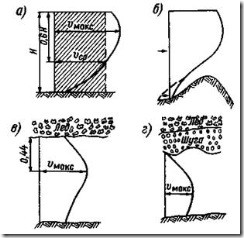 обычно в м3/с.По горизонтали скорости, как поверхностная, так и средняя на вертикалях меняются довольно плавно, в основном повторяя распределение глубин в живом сечении: у берегов скорость меньше, в центре потока она наибольшая. Линия, соединяющая точки на поверхности реки с наибольшими скоростями, называется	стрежнем.Расход реки - количество воды, протекающей через поперечное сечение русла водотока в единицу времени.     Выражают     расход   водыМетоды измерения скорости течения:поплавковый,с помощью гидрометрической вертушкирасчетныйДля	вычисления	средней	скорости	потока	при	отсутствии непосредственных измерений широко применяется формула Шези:𝑉  = 𝐶√𝑅𝑅или где R — гидравлический радиус, м, С — скоростной коэффициент, зависящий от шероховатости русла и гидравлического радиуса, I — уклон водной поверхности на участке реки, м/м.Гидравлический	радиус		- отношение живого сечения реки к ее смоченному периметру.	Увеличение гидравлического радиуса приводит и к увеличению коэффициента С.Из формулы Шези видно, что с увеличением глубины ослабевает влияние шероховатости дна на величину скорости в отдельных точках вертикали и тем самым уменьшается площадь на эпюре скоростей, занятая малыми скоростями. Скорость потока растет с увеличением уклона, но этот рост при турбулентном движении выражен в меньшей мере, чем при ламинарном.Принцип действия гидрометрических вертушекоснован на закономерной связи между скоростью вращения лопастного винта вертушки и скоростью набегающего потока. Вместе с лопастью вращается втулка, которая передает вращение лопасти на червячную шестерню. Контактный механизм вертушки замыкает электрическую сигнальную цепь через каждый полный оборот червячной шестерни, что соответствует 20 оборотам лопасти вертушки. В момент замыкания цепи вспыхивает лампочка или звенит звонок, что дает возможность фиксировать число оборотов лопастного винта вертушки. С помощью секундомера определяют время с начала работы вертушки (сигнал) до каждого последующего сигнала. Подсчитав общее число оборотов лопасти вертушки и разделив их на время ее работы, определяют скорость вращения лопастного винта (число оборотов в секунду). Для перехода от скорости вращения лопасти вертушки n к скорости течения воды ui используют тарировочную кривую – график зависимости между скоростью течения и числом оборотов лопастного винта в секунду: u = f(n), официальный документ каждой гидрометрической вертушки, прошедшей тарировку в специальном тарировочном бассейне. Малые скорости течения не приводят лопастный винт во вращение. Наименьшая скорость u0 , при которой силовое воздействие потока на лопастный винт равно величине сопротивлений, а лопастный винт вращается неравномерно, называется начальной скоростью вертушки. Для вертушки ГР-21М начальная скорость составляет 0,04 м/с, а верхняя – 5 м/с.Для погружения вертушек в воду и установки их в нужных точках живого сечения потока применяют различное установочное оборудование, к которому относятся: штанги, тросы, лебедки, уравновешивающие грузы и др.При глубинах до 3 м вертушки погружают в воду при помощи упорных или подвесных штанг, которые представляют собой металлический трубы, размеченные по высоте через каждые 5–10 см. Первые упирают нижним концом в грунт, вторые укрепляют на неподвижной опоре, например на мостике.При глубинах более 3 м, когда работать со штангой трудно, вертушки опускают в воду при помощи тонких тросиков диаметром 2–4 мм. Глубину погружения вертушки определяют по меткам на тросике или при помощи специального счетчика глубины. К вертушкам прикрепляют чугунный или свинцовый груз весом от 10 до 80 кг, в зависимости от скорости течения. Трос соединяют с вертушкой и грузом специальным устройством, называемым вертлюгом. Опускают и поднимают вертушки ручной лебедкой.При каждой вертушке должно всегда храниться тарировочное свидетельство, в котором указывают: тип и номер вертушки; дату последней тарировки; организацию, проводившую тарировку; график тарировки или уравнение тарировочной кривой.Вертушки являются точными приборами, требующими бережного отношения и внимательного ухода. Перед сборкой вертушки необходимо тщательно проверить состояние ее частей, обращая особое внимание на состояние винта, оси прибора, подшипников, контактного устройства и электропроводки. После работы вертушку разбирают на основные части, которые очищают, промывают бензином и протирают сначала насухо, а затем тряпкой, слегка смоченной в масле. При работе зимой вертушка может покрыться льдом, который нельзя удалять ударами или соскабливанием. Для удаления льда вертушку следует опустить в теплую воду. При перевозке вертушку необходимо оберегать от сотрясений.Рисунок 3. Схема гидрометрической вертушки: 1 – лопастной винт, 2– клеммы, 3 – сигнальный провод, 4 – преобразователь сигнала вертушки, 5– корпус вертушки, 6 – стопорный винт, 7 – штанга, 8 – стабилизатор.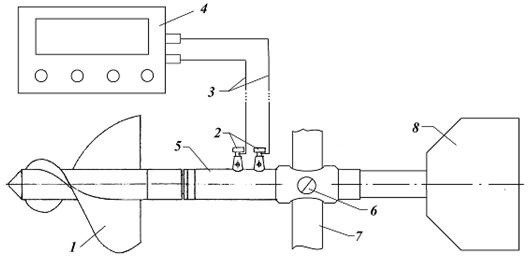 Цель работы: составить профиль скоростей течения в реке с помощью гидрометрической вертушки.Ход работыВыбрать живое сечение на реке.Подготовить вертушку к работе, соединив все узлы, как показано на рисунке.Произвести промеры глубин в выбранном живом сечении.В зависимости от условий на местности, заложить несколько вертикалей в живом сечении. На каждой из вертикалей измерить скорость в 5 точках:у поверхности,на 0,2 глубины;0,6 глубины;0,8 глубины;у дна.При наличии ледяного покрова или растительности прибавляют шестую точку на глубине 0,4d.Среднюю скорость по вертикали вычислить по формуле: uv = 0,1(us+3u0,2+3u0,6+2u0,8+ub),где us, ub – измеренные скорости, соответственно, у поверхности и у дна.Распределение скоростей по живому сечению представить линиями равных скоростей (изотахами) на чертеже живого сечения.Определить расход воды в реке как сумму:Q = ku1 w1 + 0.5w2 (u1 + u2 )+ ...+ 0.5wn (un + un-1 )+ kun wn+ 1 ,где	k – коэффициент для скоростей или расходов на промерных вертикалях, равный 0,7 при отлогих берегах;u1 , u2 …. un – средние скорости на вертикалях;w1,	w2	…..	wn+1	–	площади	живого	сечения	между	скоростными вертикалями.Контрольные вопросы:В чем состоит отличие между живым и мертвым сечением реки?В чем состоит разница между урезом и уровнем воды?Какие	факторы	оказывают	влияние	на	распределение	скоростей течения в реке?Какие параметры входят в формулу Шези для расчета скорости течения?Назовите основные рабочие узлы гидрометрической вертушки.Практическая работа №3. Расчет характеристик речного стока. Расчленение гидрографаРабота выполняется с использованием электронных таблицКраткая теорияВодный сток рек – основная составляющая речного стока, важнейшее звено глобального гидрологического цикла. Это понятие характеризует одновременно как процесс стекания речных вод в пределах речного водосбора, так и количество стекающей воды. Водный сток зависит от климата, рельефа, глобальных процессов, типа питания реки, гидрологического сезона. Питание реки бывает снеговым, дождевым, ледниковым, подземным, смешанным. Оно определяет водный режим реки: паводочный (в теплое или холодное время года), с весенним половодьем, с летним половодьем. В общем случае, для рек средней полосы России выделяют следующие сезоны гидрологического года: ледостав, зимняя межень, половодье, паводок, летне-осенняя межень. Кроме многолетнего и годового выделяют суточные колебания водности рек. Наблюдения за колебаниями ведутся на гидрологических постах и станциях разного разряда:четырёхсрочные (в 2, 8, 14 и 20 часов),двухсрочные (в 8 и 20 часов),односрочные (в 8 часов).На постах всех разрядов ведутся наблюдения за уровнем воды, температурой воды, ледовыми явлениями и некоторыми метеорологическими характеристиками. На расходных (стоковых) речных гидрологических постах измеряют также расходы воды и ведут учёт стока воды, периодически измеряют мутность воды. Посты, на которых, наблюдают только за уровнем воды, называют уровенными. Наблюдения за уровнем воды ведутся с помощью водомерных устройств: водомерных реек, свай, самописцев уровня.Гидрограф – график изменения во времени расходов воды за год или часть года – сезон, половодье или паводок. Гидрограф реки расчленяют по типу питания. Для этого сток половодья (пик В) принимается за характеристику снегового питания (I на рис.4), паводковые повышения – дождевого (II на рис.4), меженный сток подземного (III на рис.4). Подземный сток половодья можно считать равным нулю в промежутке от А до Б на графике.Рисунок 4. Расчленение гидрографа реки (объяснения в тексте).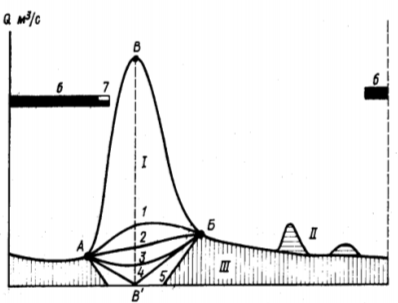 Для характеристики водного стока используют следующие величины.Объём стока воды (W) – это объём воды, прошедшей через поперечное сечение речного потока за какой-либо интервал времени. Поэтому расход воды можно считать объёмом стока воды за 1 с. Объём стока воды рассчитывают, как𝑊  = 𝑄 ∗ 𝑇,где Q - расход воды, осреднённый за какой-либо интервал времени, Т - количество секунд в этом интервале. Выражают объём стока либо в м3, либо (для средних и больших рек) в км3.Средний многолетний расход (Qcp) - среднее количество воды за многолетний период (t), протекаюшее через сечение реки на определенном створе:𝑡𝑄𝑄𝑄 = 1 � 𝑄(м3/с)𝑡	𝑖𝑖=1Если	нужно	вычислить	среднемноголетний	объём  стока	(Wcp), то среднемноголетний расход воды умножают на 31,56106 (количество секунд в«среднем» году), а результат делят на 109. В итоге получаем объём в км3 за год.Слой стока (L) - это количество воды, стекающей с поверхности водосбора реки за какой-либо интервал времени, равное толщине слоя воды, условно равномерно распределённого по площади водосбора (F):𝐿  = 𝑊𝐹(в мм за соответствующий интервал времени).Модуль стока (M) – это количество воды, стекающей с единицы площади водосбора в единицу времени:𝑀  = 𝑄𝐹( в л/(с×км2)).Коэффициент стока (K) - отношение величины стока воды (объёма или слоя) к количеству выпавших на площадь водосбора атмосферных осадков, обусловивших возникновение этого стока (n):𝐾	=  𝑊 или𝑛𝐾   =  𝐿.𝑛Коэффициент стока – величина безразмерная, поэтому величины атмосферных осадков и стока воды должны быть выражены в одинаковых единицах (либо в объёмных единицах, либо в слое).Модульный коэффициент стока (m) получают как:𝑚 =	𝑄 .𝑄𝑐𝑐Цель работы: количественно охарактеризовать сток заданной реки, построить и расчленить ее гидрограф.Ход работыПо представленным данным о годовом ходе стока реки за один выбранный год построить ее гидрограф. Вычленить типы питания в разные сезоны.Рассчитать слой, модуль, коэффициент стока по многолетнему ряду данных о расходе реки.Рассчитать средний многолетний расход и модульный коэффициент стока.Сделать вывод о преимущественном типе питания реки, ее водности, участии атмосферных осадков в формировании стока, диапазоне колебаний стока.Изучив физическую карту бассейна реки, сделать предположение о роли озер, болот и леса в формировании речного стока.Контрольные вопросы:реки?В чем отличие уровенных гидрологических постов от стоковых?Какие данные можно получить, изучая гидрограф реки?Какие характеристики речного стока учитывают площадь бассейнаДля расчета каких характеристик речного стока требуется наличие рядамноголетних наблюдений?2. Гидрологические прогнозы и восстановление наблюденийРаботы выполняются с использованием электронных таблицДанные для выполнения работ доступны в Государственном водном реестре РФ http://voda.mnr.gov.ru/activities/list.php?part=45Краткая теорияВ процессе анализа гидрологических данных часто есть необходимость восстановления	наблюдений, пропущенных	за	отдельные годы, сезоны, месяцы, дни. Основой для этой процедуры служитнорма   стока   (N)   -   среднее   его   значение   за   многолетний   период, включающий несколько полных (четных) циклов колебания водности реки при неизменных географических условиях и одинаковом уровне хозяйственной деятельности в бассейне реки.Норма стока может быть вычислена путём осреднения годовых величин стока (норма годового стока), стока за половодье (норма стока за половодье), за отдельные  месяцы   или   другие   периоды   года.   Норма   стока   выражается в модулях  стока,  в слое  стока и  в  виде   среднего   многолетнего расхода воды того периода года, для которого она вычисляется. Для установления нормы стока ряд наблюдений должен быть не менее 40...60 лет.В зависимости от наличия информации о режиме стока реки норма годового стока вычисляется:по данным фактических наблюдений над стоком реки за достаточно длительный период, позволяющий определить величину нормы годового стока с заданной точностью;методом гидрологической аналогии при недостаточности данных наблюдений;методом географической интерполяции при полном отсутствии данных наблюдений;по расчетным формулам.Восстановление или наращивание (прогноз) ряда гидрологических данных предполагает операцию умножения нормы стока на коэффициенты, получаемые различными методами математической обработки данных.При решении гидрологических задач наиболее широко применяется построение кривой обеспеченности. В широком понимании обеспеченность -это вероятность превышения данной величины. Она показывает, во скольких случаях величина гидрологического элемента имела значения, равные и большие определенной величины. Обеспеченность какого-либо гидрологического элемента равна сумме частот вышерасположенных интервалов. Частота показывает, во скольких случаях за рассматриваемый период времени величина гидрологического параметра находилась в определенном интервале. Частота и обеспеченность в гидрологических расчетах чаще всего определяются в процентах от общего числа членов гидрологического ряда. Связь между частотой (у) и обеспеченностью (р) может быть	записана	в	виде: для многоводных лет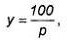 для маловодных лет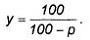 Рисунок 5. Кривые распределения (а) и обеспеченности (б) речного стока.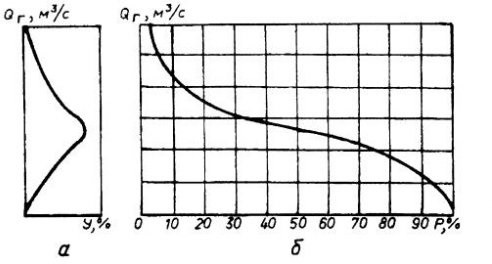 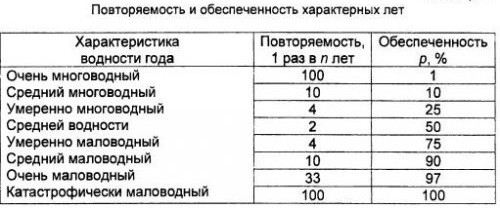 ПримерДано: среднегодовой расход воды в заданном створе реки изменялся за ряд лет наблюдений от 150 до 350 м3/с.Найти обеспеченность расхода 200 м3/с.В гидрологическом ряду 20 значений среднегодовых расходов воды. 6 из них имели величину, равную или большую 200 м3/с.Все члены ряда группируются по интервалам: 150...200, 200...250, 250...300, 300-350 м3/с.Подсчитывается количество членов в каждом интервале, эти количества относятся в % к общей длине ряда. Величины расходов ранжируются в порядке возрастания. Строится кривая распределения как зависимость частоты от величины расхода, а также кумулятивная кривая обеспеченности.Таким образом, можно установить, что расход 200 м3/с обеспечен на 30%.Кривая обеспеченности обычно характеризуется тремя параметрами: средним арифметическим значением ряда Q, коэффициентом вариации Сv и коэффициентом асимметрии Cs. С их помощью может быть установлена вероятность превышения или не превышения заданного значения стока.Коэффициент вариации, или коэффициент изменчивости Сv - безразмерный статистический параметр, характеризующий изменчивость случайной величины (расхода, модуля стока) во времени или пространстве. Он численно равен отношению среднеквадратической ошибки к среднеарифметическому значению членов ряда. Определяется коэффициент вариации по формуле: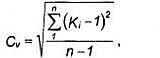 где Ki – модульный коэффициент стока, определяемый для каждого из членов ряда, n - число членов ряда.На величину коэффициента Cv оказывают влияние климатические условия, тип питания, искусственное зарегулирование реки, заболоченность, заозеренность, облесенность, распашка ее бассейна. Величина Cv меняется в широких пределах: от 0,05 до 1,50; для лесосплавных рек Cv = 0,15...0,40.При коротком периоде наблюдений за стоком реки или при их полном отсутствии Cv можно установить по формуле Д.Л. Соколовского: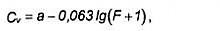 В гидрологических расчетах для бассейнов с F > 1000 км2 также используют карту изолиний коэффициента Cv, если суммарная площадь озер не более 3 % площади	водосбора.Коэффициент асимметрии Cs характеризует несимметричность ряда рассматриваемой случайной величины относительно ее среднего значения. Чем меньшая часть членов ряда превышает величину нормы стока, тем больше величина	коэффициента	асимметрии. Коэффициент асимметрии может быть рассчитан по формуле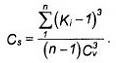 Коэффициент асимметрии неизученных рек устанавливается по соотношению Cs/Cv для рек-аналогов, а при отсутствии достаточно хороших аналогов принимаются средние отношения Cs/Cv по рекам данного района.Практическая работа №4. Прогнозирование максимальных расходов воды в реке в период весеннего половодья обеспеченностью превышенияЦель работы: освоить метод построения кривой обеспеченности.Ход работыРассчитать модульные коэффициенты стока для каждого члена заданного ряда среднего стока половодья на створе реки (данные см. в Приложении).Построить эмпирические кривые частоты и обеспеченности по заданному ряду. Порядок построения приведен в примере к разделу 2.Рассчитать коэффициенты вариации и асимметрии по формулам, приведенным в подразделе «Краткая теория».Сообразуясь с картой бассейна реки, сделать вывод о возможности экстремальной многоводности реки, влиянии условий бассейна на коэффициенты вариации и асимметрии.Практическая работа №5. Прогнозирование расходов воды в реке расчетной вероятностью превышения (обеспеченностью) при отсутствии данных гидрометрических наблюденийЦель работы: вычислить расход воды в реке расчетной вероятностью превышения 1%.Ход работыОпределить:место расположения створа реки;размер площади водосбора реки F для заданного створа;координаты центра площади водосбора;заданный месяц (декада месяца) года, для которого определяется расход воды.По карте «Среднемноголетний годовой сток рек» для соответствующих координат центра площади водосбора найти нормальный модуль стока Мо, л/(с км2 ).Вычислить среднемноголетний расход воды в реке Qсм, м3/с :𝑄см =   𝑀0𝐹1000По карте «Коэффициент вариации среднемноголетнего годового стока рек» для соответствующих координат центра площади водосбора определить коэффициент вариации Сv .По карте «Районирование величин соотношения Сs/Cv для среднемноголетнего годового стока рек» для соответствующих координат центра площади водосбора найти отношение Сs/Cv и вычисляют коэффициент асимметрииСs = (Сs/Cv)* CvПо таблице «Отклонение ординат кривой обеспеченности от середины» в соответствии с заданной расчетной вероятностью превышения p(%) и вычисленным коэффициентом асимметрии Сs найти величину отклонения ординат кривой обеспеченности от середины ар .Вычислить модульный коэффициент года заданной расчетной вероятностью превышения р(%)Кр = 1+ арСv.Вычислить   среднегодовой   расход  воды  Qp	года заданной расчетной вероятностью превышения р(%)Qp = KрQсм.По таблице «Внутригодовое распределение стока рек в модульных коэффициентах» для заданного месяца года определить модульный коэффициент заданного месяца Км.Вычислить среднемесячный расход (Qм) воды в реке заданной расчетной вероятностью превышенияQм = Kм*Qp.Сделать вывод о применимости проведенного расчета с точки зрения безопасности эксплуатации прибрежных сооружений.Практическая работа №6. Восстановление пропусков в гидрологических данных методом Фурье-синтезаДля расчетов используется авторская разработка – книга MS Excel Фурье-синтез.xlsxКраткая теорияПри наличии достаточно длинных рядов гидрологических данных с пропусками, процесс их восстановления и прогноза иногда может быть сведен к построению модельной динамики стока на основе спектрального анализа. Правомерность применения такого построения определяется отдельно для каждого створа в зависимости от длины ряда наблюдений, зарегулированности стока, наличия карста, интенсивности хозяйственной деятельности. При достаточно длительных наблюдениях и слабом влиянии перечисленных факторов, сток рек (в особенности, впадающих в океаны) подчиняются определенной периодичности колебаний. В простейшем случае эти колебания представляют в виде серий повышения или понижения водности, например, по 2, 3 или 5 лет. Для более детальных построений можно использовать представление колебаний стока (чаще – модульного коэффициента) в виде рядов Фурье.Ряд Фурье представляет собой сумму постоянной составляющей (колебание с нулевой частотой) и гармонических колебаний (гармоник) с кратными частотами (ω, 2ω, 3ω, … и т.д.), образующих дискретный спектр. Каждая гармоника определяется тремя параметрами: амплитудой, частотой и фазой. Разложение в ряд Фурье функции имеет вид:f (x)  a02 n1(ancos nx  bnsin nx).	(1)Коэффициенты Фурье a0, an, bn вычисляются по формулам численного интегрирования:𝑁𝑎	=  2 � 𝑄0	𝑁𝑘𝑘=1a	  2n	Nk 1y cos(n 2 k )k	Nb    2n	Nk 1y sin(n 2 k)k	NРациональный выбор значений N осуществляется, исходя из максимальной ожидаемой периодичности стока, амплитуду которой мы хотим вычислить.Амплитуды гармоник:An Полагая, что значимыми являются только те гармоники, амплитуды которых явно доминируют, нужно их выделить. При этом во внимание стоит принимать, в первую очередь, продолжительные циклы. Циклы небольшой длительности (2-4 года), накладывающиеся на основные, не учитываются. Однако из циклов порядка, более высокого, чем 4 года, нужно принимать наименьший кратный. Например, при доминирующих амплитудах на n = 5, 10 и 15 лет, выбирается 5-летний цикл.Пример:Пусть ряд среднегодовых расходов дан в интервале лет [1940; 1990]. В первую очередь, необходимо построить таблицу для N+1 отсчетов через равные промежутки времени:Например, в ряду гармоник выделены: n = 0 (A0 = 15), n = 1 (A1 = 5), n = 3 (A3 = 4), с коэффициентами a0 = 15, a1 = 5, b1 = 4, a3 = 3, тогда запишем приближенное выражение для ряда Фурье заданного колебания стока:15  5 cos( 2 t)  4 sin( 2 t)  3cos(3 2 t)Q(t) 	2	T	T	T	, где T = 50Цель работы: освоить наращивание ряда гидрологических данных на примере их Фурье-синтеза.Ход работыВыбрать интервал данных о стоке на заданном створе для проведения моделирования. Привести данные к модульному коэффициенту стока.Ввести в отведенные столбцы на листе «Фурье-анализ» книги MS Excel Фурье-синтез.xlsx выбранные данные так, как это показано в примере.Выбрать доминирующие гармоники и вписать их в соответствующие поля на листе «Фурье синтез» книги MS Excel Фурье-синтез.xlsx.Ввести в отведенные столбцы на листе «Фурье синтез» книги MS Excel Фурье-синтез.xlsx данные: Год, Фактический сток, так, чтобы годы шли без пропусков, а пропуски в значениях стока оставались пустыми ячейками.Построить график (тип диаграммы «Точечная»), на котором по оси абсцисс отложена хронологическая шкала, а по ординат – значения модульного коэффициента стока. На графике должны быть наложены друг на друга две линии: ряд фактических значений и модельный ряд.Сделать вывод о наблюдаемой цикличности колебаний, ее возможных причинах и пригодности модели на основе Фурье-синтеза для наращивания рядов гидрологических данных.Примерные темы семинарских занятийАнализ и классификация гидрометрических наблюдений, вклад ученых:Н.И. Максимовича,Е.В. Оппокова,Э.И. Ольдекопа,Н.С. Лелявского,В.М. Лохтина,А.И. Воейкова.Построение гидрологических прогнозов М. Миланковичем, И.П. ДружининымКонтрольные вопросы:В чем состоит первостепенная важность вычисления нормы стока?Объясните, как строится кривая обеспеченности речного стока?Что	характеризуют	коэффициенты	вариации	и	ассиметрии	ряда значений речного стока?В	каких	случаях	используется	расчет	вероятности	превышения значения стока?Какие характеристики бассейна учитываются при расчете среднего многолетнего стока рек, если данных наблюдений нет или не хватает?Каким образом можно восполнить пропуски в наблюдениях за речным стоком?Водохозяй ственные расчетыКраткая теорияИспользование воды человеком подразумевает регулирование стока. Под регулированием стока подразумевается его искусственное перераспределение во времени и изменение его режима в соответствие с потребностями различных отраслей хозяйства. Регулирование стока обычно производится с помощью создания водохранилищ. Водохранилище – искусственный водоём, образованный, как правило, в долине реки водоподпорными сооружениями для накопления и хранения воды в целях её использования в народном хозяйстве. Для характеристики водохранилищ обычно используют те же гидрометрические величины, что и для характеристики озер: площадь зеркала, длина, ширина, большая ось, максимальная ширина, длина береговой линии, коэффициент извилистости, средняя глубина, угол наклона котловины, объем. Кроме того, к водохранилищам применяются особые характеристики (рис.6):НПУ (НПГ) – нормальный подпорный уровень (горизонт) , проектная расчетная абсолютная отметка уровня воды, высший подпорный уровень, который плотина может поддерживать в течение длительного времени при обеспечении нормальной эксплуатации всех сооружений;УМО – уровень мертвого объема, предельный уровень воды, ниже которого водохранилище нельзя срабатывать, или минимальный уровень, обеспечивающий нормальную эксплуатацию;МО – мертвый объем, объем водохранилища ниже УМО, предназначается для заиления наносами;ПО – полезный объем, сливная призма, заключен между НПУ и УМО;ФПУ – форсированный подпорный уровень, максимальный расчетный уровень, соответствующий условиям пропуска максимального расхода воды в период паводка или половодья, обеспечивающий сохранность сооружений;УКП – уровень катастрофического паводка, наивысший уровень, до которого может подняться вода при пропуске наибольшего расчетного паводка;УВБ – уровень верхнего бьефа, абсолютная отметка уровня воды в верхнем бьефе плотины;УНБ – уровень нижнего бьефа, абсолютная отметка уровня воды в нижнем бьефе плотины.Рисунок 6. Схема водохранилища.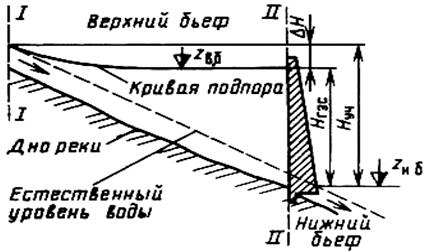 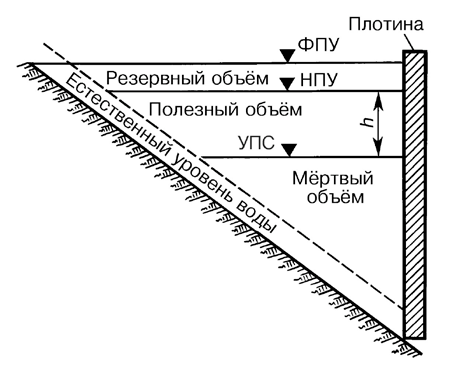 Влияние водохранилищ на режим рек и окружающую среду:Замедляют водообмен в гидрографической сети речных бассейнов в 4–5 раз. Наиболее сильно замедлился водообмен в речных системах Азии (в 14 раз) и Европы (в 7 раз). После сооружения каскада водохранилищ водообмен в бассейнах рек Волги и Днепра замедлился в 7–11 раз.Увеличивают объём вод суши приблизительно на 6,6 тыс. Км3 . Для рек бывшего СССР водохранилища увеличили среднее время пребывания вод в речных системах с 22 до 89 суток.Уменьшают сток воды вследствие возрастания водозабора на хозяйственные нужды и дополнительных потерь на испарение с поверхности водоёмаУменьшение стока наносов, биогенных и органических веществ вследствие их накопления в водоёме. В ХХ в. сток наносов всех рек мира под влиянием водохранилищ уменьшился на 25%. Это может вызвать нарушение баланса наносов в устьях рек и стимулировать частичное волновое разрушение дельты  и соседних морских берегов, как это произошло в 1970-х гг. в устье Нила после возведения высотной асуанской плотины и создания водохранилища Насер.Увеличивают потери на испарение.Выравнивают       температуру       воды        в        реке.        Например,  на Енисее ниже Красноярского водохранилища температура воды стала в мае– июне на 7–9°с и в июле–августе на 8–10°с ниже, а в сентябре на 8° и в октябре на 9°с выше, чем до зарегулирования реки.Изменяют микроклиматические условия - выравнивание внутригодовых колебаний температуры воздуха, усиление ветра, некоторое увеличение влажности воздуха и атмосферных осадков, волновой размыв берегов.Считается, что могут привести к увеличению сейсмичности в горных районах - дополнительный вес накопленных в водохранилище вод усиливает внутреннее напряжение в горных породах, нарушает их устойчивость и приводит к землетрясениям.Мероприятия с целью предотвращения нежелательных последствий:инженерная защита от затопления территорий и объектов;переселение жителей, перенос предприятий, дорог и т. д.,очистка ложа водохранилища от леса и кустарников,создание водоохранных зон;восстановление лесных, рыбных, охотничьих и других ресурсов;транспортное, рыбохозяйственное, рекреационное и другое освоение водоёма,инженерное обустройство акватории и береговой зоны водохранилища и т. д.Практическая работа №7. Расчет проектного полезного объема водохранилища на основании данных о водном балансе водохозяйственного районаЦель работы: рассчитать полезный объем водохранилища, необходимый для обеспечения нужд водохозяйственного района.Ход работыСоставить детальный водный баланс ВХР отдельно для межени и половодья/ паводка на основании приходных и расходных статей (м3/сутки).Приходные статьигидрометрические:Многолетний расход реки в период половодья / паводка с расчетной вероятностью превышения 1% в верхнем створе – Qв%,Средний многолетний расход реки в период межени в верхнем створе - Qвм, Боковой приток в период половодья / паводка с расчетной вероятностью превышения 1% в верхнем створе – Qб%,Средний многолетний расход реки в период межени в боковом притоке - Qбм, Сброс коллекторно-дренажной сети – Qс ;гидрогеологические:фильтрационный приток – Qф,подземные воды глубоких водоносных горизонтов – Qгл, возврат оросительных систем подземным путем – Qор;гидрофизические:русловое регулирование (возврат воды из емкостей русла при повышении уровня) – Qрр,осадки – Qос,поступление от таяния льда – Qл. Расходные статьигидрометрические:Средний многолетний расход реки в период половодья / паводка в нижнем створе – -Qн,Средний многолетний расход реки в период межени в нижнем створе – -Qнм, Русловой водозабор – -Qвз,Проектный прирост водопотребления - -Qпп;гидрогеологические:фильтрационный отток в берега – -Qф;гидрофизические:русловое регулирование (аккумуляция воды в емкостях русла) – -Qрр, расход на ледообразование – -Qл,испарение – -Qи,транспирация влаги растениями – -Qтр.Рассчитать дефицит водного баланса (м3/сутки), используя формулу:Qв% + Qвм + Qб% + Qбм + Qс ± Qф + Qгл + Qор ± Qрр + Qос ± Qл - Qн – Qнм – Qвз - QппQи -Qтр = К.Определить длительность дефицитного периода в количестве дней в году (n).Рассчитать резервный объем воды (полезный объем проектируемого водохранилища), необходимый для покрытия дефицита, какПО = -К*n.Сделать вывод о необходимости организации водохранилища для данной территории.Таблица. Пример составления водного баланса ВХР.Примерные темы семинарских занятийВодохозяйственные расчеты и проекты И. Ньютона, Л. да Винчи, М.В. Ломоносова.Обзор характеристик водохранилищмира: Виктория, Кариба, Насер, Вольта, каскад ЯнцзыРоссии: Братское, Куйбышевское, Саяно-Шушенское, Рыбинское, Цимлянское, Усть-Илимское, ИркутсткоеТатарстана: Заинское, Нижнекамское, Карабашское. Гидрометрические наблюдения при проектировании гидротехнических сооружений:ГЭС,дамбы,каналы,польдеры,оросительные системы,городская канализация.Контрольные вопросы:Для чего и каким образом происходит регулирование стока рек?Какие сооружения можно отнести к гидртехническим?Какие количественные характеристики применяют к водохранилищам?Каким образом создание водохранилищ изменяет свойства прилегающих территорий?Какие мероприятия необходимо осуществлять для поддержания водохранилищ в рабочем состоянии и минимизации их отрицательного воздействия на природу?Расчеты, связанные с охраной	водПрактическая работа №8. Определение характеристик твердого стока рекиКраткая теорияНа протяжении всего течения по поверхности земли река совершает работу. Эта работа, в первую очередь, выражается в процессах формирования русла, а также твердого стока рек. Твердый сток – отличительный элемент рек на фоне остальных поверхностных вод суши. Он представляет собой влекомые водой в русле твердые частицы. Энергия реки (т.е. ее способность совершать работу) зависит от массы движущейся воды и скорости потока. Массы частиц, перемещаемых потоком пропорциональны скорости течения, взятой в шестой степени (закон Эри).На формирование твердого стока оказывают влияние факторы:Литолого-петрографический состав – чем более рыхлые породы вскрывает русло, тем больше твердый сток;Расчлененность речного бассейна – связана с твердым стоком положительно;Наличие древесной растительности – уменьшает твердый сток;Продольный профиль реки, уклон, падение русла: на равнинных реках большую часть твердого стока составляет тонко-дисперсный материал. Соотношение взвешенных : влекомых частиц составляет 10 : 1 на равнинных реках и 1 : 10 – на горных;Количество осадков: энергии сильных дождей и потоков при интенсивном снеготаянии достаточно, чтобы полностью смыть верхние десятки сантиметров рыхлой породы;Распашка, разработка территорий бассейна, особенно в прибрежной и пойменной части.С учетом последнего фактора, вдоль рек выделяют водоохранную зону. Согласно ч. 1 ст. 65 Водного кодекса Российской Федерации водоохранными зонами являются территории, которые примыкают к береговой линии морей, рек, ручьев, каналов, озер, водохранилищ и на которых устанавливается специальный режим осуществления хозяйственной и иной деятельности в целях предотвращения загрязнения, засорения, заиления указанных водных объектов и истощения их вод, а также сохранения среды обитания водных биологических ресурсов и других объектов животного и растительного мира. За пределами территорий населенных пунктов ширина водоохранной зоны рек, ручьев, каналов, озер, водохранилищ и ширина их прибрежной защитнойполосы устанавливаются от соответствующей береговой линии. На  территориях населенных пунктов при наличии централизованных ливневых систем водоотведения и набережных границы прибрежных защитных полос совпадают с парапетами набережных. Ширина водоохранной зоны рек или ручьев устанавливается от их истока для рек или ручьев протяженностью:до десяти километров - в размере пятидесяти метров;от десяти до пятидесяти километров - в размере ста метров;от пятидесяти километров и более - в размере двухсот метров.Ширина водоохранной зоны озера, водохранилища, за исключением озера, расположенного внутри болота, или озера, водохранилища с акваторией менее 0,5 квадратного километра, устанавливается в размере пятидесяти метров.Чрезмерное повышение содержания твердых частиц в воде приносит вред сооружениям и окружающей среде. Взвеси и влекомый материл приводят к износу систем канализации, плотин, мостов и пр. Следствием избыточного количества твердых частиц является падением прозрачности воды (рост мутности), что ведет к замедлению (или невозможности) фотосинтеза, гибели донных организмов, икры, концентрированию на поверхности взвешенных частиц патогенных микроорганизмов и токсичных веществ. Твердый сток выражается количеством взвешенных частиц в воде (КВЧ), мг/л. КВЧ является одним из критериев нормирования качества вод. Нормы содержания взвешенных частиц составляютдля питьевых вод – 25 мг/л,для рекреационных вод – 75 мг/л.Расчеты содержания ведут по взвесям со скоростями выпаденияменее 2 мм/сек – для проточных водоемов и водотоков,менее 4 мм/ сек – для озер.Для водоемов и водотоков умеренного климата расчет КВЧ проводят для сезонов гидрологического года:ноябрь – март (ледостав, зимняя межень),апрель – июнь (половодье, паводки),июль – август (летняя межень),сентябрь – октябрь (дождевые паводки).Расчет необходимой кратности разбавления (К) стока взвешенных частиц (q*Сст), собираемого системой ливневой канализации, перед сбросом в водотокс собственным расходом Q и концентрацией взвеси Сфон производят по формуле:𝐾 =	1𝐶ПДКСст ∗ 𝑞 + 𝐶фон ∗ 𝑄𝛾𝑄 + 𝑞где γ – коэффициент перемешивания стока с территории с русловыми водами, Сст – концентрация взвешенных частиц в водах ливневого коллектора.Методы определения твердого стокаВизуальное определение прозрачности воды проводят с помощью диска Секки или эталонного шрифта. Диск Секки представляет собой белый металлический диск диаметром 15 см, который опускается в воду. Прозрачность воды в таком случае устанавливают с метрах глубины, на которой диск перестает быть отчетливо виден. Диск Секки удобен для полевых измерений в руслах.Метод эталонного шрифта предполагает установку сосудов с анализируемой водой над отчетливо видимым текстом на листе бумаги. Прозрачность выражают в % от расстояния, на котором текст перестает быть различим под аналогичным сосудом с дистиллированной водой.Турбидиметрическое определение мутности проводят на спектрофотометре, после его калибровки по эталонам мутности (например, суспензии каолина). Мутность определяют по оптической плотности, зная ее зависимость от КВЧ в эталонных суспензиях. Полученное значение выражают  в мг/л.Гравиметрическое определение КВЧ происходит после фильтрования строго определенного объема анализируемой воды через предварительно взвешенный бумажный фильтр. Фильтр помещают в стакан и досушивают при 105 оС до постоянного веса. Вес сухого остатка на фильтре соответствует КВЧ во взятом объеме пробы.Цель работы: освоить гравиметрический метод определения КВЧ в  стоке с территории.Ход работыВ зависимости от сезона года подготовить пробу талого снега или дождевой воды из системы ливневой канализации, не менее 2 литров на бригаду.Высушить и взвесить 3-4 кружка фильтровальной бумаги.Профильтровать полностью 2 литра воды, предварительно взбаламутив осевшую взвесь, через взвешенные фильтры, установленные на стеклянные воронки. Следить, чтобы не было прорывов бумаги!Мокрые фильтры аккуратно положить в стаканы тонкого стекла. Стаканы поставить в разогретый шкаф на 105 оС. Довести до постоянного веса.Вычислить суммарный вес взвеси на всех фильтрах. Рассчитать КВЧ в 1 литре пробы.По справочным данным определить среднемноголетний сток за сезон и рассчитать КВЧ, попадающее в реку за этот период.Сделать вывод о необходимости разбавления стоков ливневой канализации перед сбросом в реку, используя формулу из краткой теории к данной работе.Сделать вывод о соответствии речной воды стандартам качества, основываясь на КВЧ.Примерные темы семинарских занятийГидрологические наблюдения за стихийными бедствиями: наводнениями, селями, цунами.Причины колебаний уровней воды водоемов и водотоков:сейши,сгонно-нагонные волны,приливно-отливные колебания в устьевых створах,перекос свободной поверхности рек на поворотах,ледовые явления.Контрольные вопросы:Что подразумевают под твердым стоком реки, каково его количественное выражение?Каковы основные факторы формирования твердого стока с бассейна реки?Как и для чего устанавливают водоохранную зону рек?Опишите известные вам методы характеристики твердого стока рек.ЛитератураСпециальная:Динамика гидрографической сети неприливных устьев рек / В.Н.Михайлов и др. - М.: Гидрометеоиздат, 1977. - 294 с.Динамика многолетних колебаний речного стока / И.П.Дружинин, В.Р.Смага, А.Н.Шевнин - М.: Наука, 1991. - 176 с.Ефимович	П.А.	Вопросы	водохозяйственных	расчетов	и	гидрологии	-	М.- Ленинград: Объединенное научно-техническое издательство, 1936. - 320 с.Природа  многолетних  колебаний  речного стока /	под ред. И.П. Дружинина - Новосибирск: Наука, 1976. - 335 с.Ресурсы поверхностных вод СССР, т.3, Северный край - М.: Гидрометеоиздат, 1972.Сток и гидрологические расчеты / под ред. Д.Л.Соколовского - Ленинград: Гидрометеоиздат, 1946. - 134 с.Оппоков Е.В. Режим речного стока в бассейне верхнего Днепра - С.-Пб.: Т-во художественной печати, 1904. - 540 с.Электронные ресурсы:Водный реестр РФ http://www.textual.ru/gvr/index.php?bo=0 , дата обращения: 02.02.2018Государственный доклад «О состоянии и использовании водных ресурсов Российской Федерации в 2016 году» http://water-rf.ru/water/gosdoc/allyears , дата обращения 03.02.2018Водный Кодекс Российской Федерации Принят Государственной Думой 12 апреля 2006 года Одобрен Советом Федерации 26 мая 2006 года http://www.consultant.ru/document/cons_doc_LAW_60683/	,	дата	обращения 02.02.2018ПриложенияПриложение 1. Пример данных Водного реестра РФ о гидрометрических постахПриложение 2. Жидкий и твердый сток зимней межени р. Мезень, п. Малонисогорская в период с 1941 по 1987 гг., тыс.куб.км за сезонПриложение 3. Жидкий и твердый сток летне-осенней межени р. Мезень, п. Малонисогорская в период с 1940 по 1988 гг., тыс.куб.км за сезонПриложение 4. Жидкий сток половодья р. Мезень, п. Малонисогорская в период с 1961 по 1993 гг., тыс.куб.км за сезонПриложение 5. Пример моделирования жидкого стока реки с помощью рядов Фурье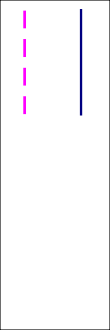 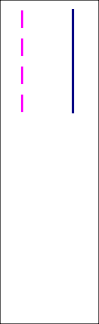 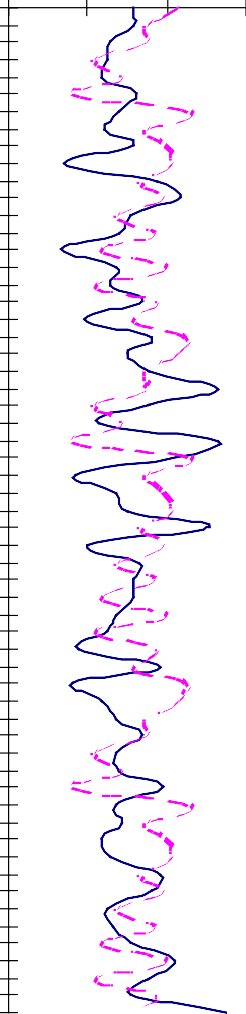 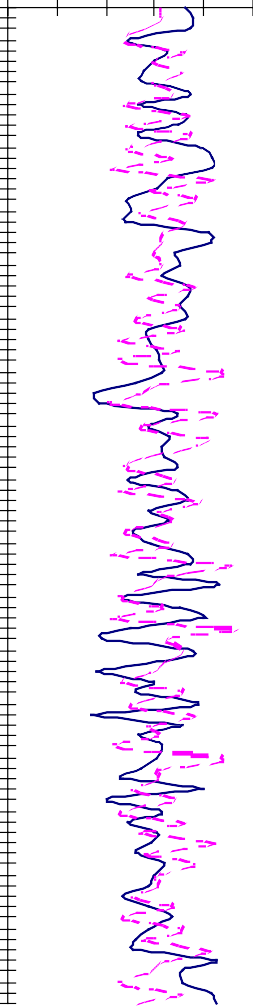 Приложение 6. Пример данных Водного реестра РФ о типе использования водных ресурсовИнформация о предоставлении водных объектов в пользование на основании договоров водопользования и решений о предоставлении водных объектов в пользование по зоне деятельности отдела водных ресурсов по Кировской областиПриложение 7. Гидрографическая схема водохозяйственного района и сети пунктов наблюдений за формированием и использованием речного стока. 1- границы ВХР, 2- границы административного деления, 3- водозаборные каналы, 4 – сбросные каналы и коллекторы, 5 – гидрометрические створы на реках, 6 – расходомерные посты на каналах, 7 – наземная линия связи, 8 – радиосвязь, 9 – осадкомерные посты, 10 – ВЦ.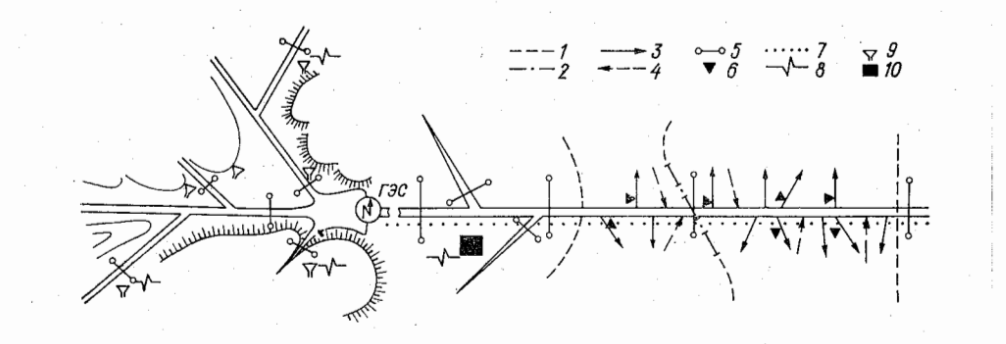 год194819491950………19ххНомер,k012…k…NНомергодаt0t1t2…tk…tNQ=y(t)y0y1y2…yk…yNМодульный коэф.стокаМодульный коэф.стокаМодульный коэф.стокаМодульный коэф.стокаПоловодПаводокЛ.межен ьЗ.меженьСреднего довоезначениедлительность фазыГидрометрический приход18,11667на верхнем створе расход1,41,10,60,516,667боковые притоки1,41,10,60,50,150сбросные воды1,31,30,750,41,300Гидрофизический приход0,100Осадки0,80,81,400,033таяние10000,050возврат руслового регулирования припаводках1,20,8000,017Гидрогеологический приход0,01добыча артезианских водпостоянна0,005фильтрационный приток00,21,20,70,005Гидрометрический расход19,7Расход на нижнем створе1,41,10,60,515,85водозаборпостоянный3,85Гидрофизический расход0,117испарение0,60,951,20,10,05потери на ледообразование10,05аккумуляция в русловых емкостях110,017Гидрогеологический расходотток в берега1,20,900,10,05Название водного объектаи пункта наблюденийКод пункт а   набл ю- денийКод водного объектаРасстояниеРасстояниеПлоща дьПериод действияПериод действияОтметка нуляОтметка нуляНазвание водного объектаи пункта наблюденийКод пункт а   набл ю- денийКод водного объекта(км.) от(км.) отводос-число,месяц,годчисло,месяц,годпостапостаНазвание водного объектаи пункта наблюденийКод пункт а   набл ю- денийКод водного объектаисток аусть ябора,открытзакры твысот а,систе маНазвание водного объектаи пункта наблюденийКод пункт а   набл ю- денийКод водного объектаисток аусть якв.км.открытзакры тм.высот234567891011р.Колыма - с.Оротук0100111900000170.020594260001.01.1955Дейст в.478.24БСр.Пахача – пос.Средние Пахачи0200112000046224647.01090015.03.1973Дейст в.5.00усл.р.Лена –ГМС Джарджан030521171000013782512226000027.08.1943Действ.11.34БСр.Уссури - пос.Ясное0576111810514264.083477501.10.1999Действ.294.50усл.р.Амур - с.Помпеевка0603206032118100001118100001137613761448144886200086200018.04.193418.04.193413.04.198413.04.198467.2767.27Б Ср.Селенга - с.Мурзино070540705411630069138425.044600044600020.04.196220.04.196201.04.198801.04.198845.0045.00усл.усл.р.Енисей – ГМП "Селение Байкалово"098151161000013328159256000001.01.1953-0.01БСр.Иртыш - г.Ханты- Мансийск1106111510105725.020.0165000013.10.1893Действ.17.22Б Ср.Волга - г.Кострома36412110000001986254518400001.08.187606.195676.02БСр.Суна - водопад Гирвас,ниже водопада4804110200148121564.8584028.07.191131.12.193578.80усл.р.Мезень - д.Малонисогорская708441030043057801865640005.09.1931Действ.18.45Б Ср.Онега - д.Порог7084210300000138531.05570021.08.1912Действ.10.25БСр.Днепр - г.Смоленск7901110500070441017351410010.11.1976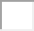 162.69БСр.Дон - г.Ростов-на- Дону78810107000001182644.042100013.08.1876Действ.- 0.09(БС77)р.Свияга - с.Гаврилково7714811210019736114.01740027.06.193215.01.193629.00усл.р.Кама - г.Чистополь77019111100001167513051600002.10.187614.06.195643.69Б Ср.Волга - с.Верхний Услон770101100000011699183264800002.09.187612.06.195642.08Б СЖидкий стокионны й сток, мг/лионны й сток, мг/лионны й сток, мг/лионны й сток, мг/лионны й сток, мг/лионны й сток, мг/лионны й сток, мг/лдатаQCaMgNa+KHCO3SO4Clminer01.03.1941114,00041,609,608,20170,805,9010,00246,1031.03.1949168,00026,007,30122,008,208,50184,8016.02.1950158,00031,408,40151,3012,007,60227,7025.12.1950236,00025,406,90120,809,108,20183,9025.02.1951168,00026,307,10123,3010,2010,10192,5027.12.1951237,00022,805,80109,209,406,70167,9015.03.1952177,00026,606,90128,1013,007,40199,0030.11.1953172,000104,309,905,2012.03.1954119,00028,4014,901,00136,1012,507,30200,2029.03.1955115,00030,6011,803,50139,708,206,50200,3021.03.195695,00031,6020,802,50176,3012,808,30252,3009.11.1956283,00025,208,105,20103,7015,604,20162,0015.03.1957121,00019,6013,405,50115,3011,206,50171,5029.03.1958140,00021,5015,606,50127,5014,207,90193,2021.03.1959125,00024,4015,001,00136,004,206,20186,8023.10.1959315,00013,109,401,2073,209,002,90108,8030.03.1960105,00028,1017,103,50153,7012,206,40221,0018.10.1960223,00024,804,609,20103,706,105,70154,1021.03.1961112,00026,404,901,8083,6011,206,70134,6024.03.1962141,00027,1015,004,20140,3013,206,00205,8012.04.1963113,00026,208,405,00103,7011,808,70163,8010.04.1964134,00033,7013,608,50162,9013,506,70238,9031.03.1965108,00034,809,202,20101,909,50188,7025.03.1966114,00032,9010,20163,509,30251,0028.03.1967125,00031,007,40146,407,40233,4020.03.1968126,00031,509,10162,305,70247,5025.03.1969101,00032,807,00165,908,00250,0029.03.1971131,00026,309,20151,909,40237,0028.03.1972188,00028,607,50140,309,30229,6015.04.1972196,00037,907,40131,202,90199,6028.03.1973117,00029,008,30141,506,60235,3016.10.1973353,00017,504,6080,502,70121,7028.03.1974131,00024,607,00115,309,10194,9007.04.1975157,00025,908,30137,907,10211,4009.04.1976132,00027,807,30139,109,20197,0006.04.1977147,00028,208,00153,108,90220,5021.03.1978133,00030,4010,00162,306,80247,4027.03.1979102,00029,008,10152,5010,30237,9024.03.1980135,00030,609,70148,908,30230,5005.03.1981143,00028,008,00145,208,20211,9021.02.1983167,00026,607,40136,005,70206,5025.03.1984161,00028,408,40145,207,00224,7004.04.1985138,00025,507,80136,707,30203,9013.12.1985187,00025,907,40125,704,50190,1027.03.1986107,00027,908,60153,305,00232,1013.03.1987117,00030,108,50164,107,20250,9024.11.1987144,00028,104,30137,906,90207,90Жидкий стокионны й сток, мг/лионны й сток, мг/лионны й сток, мг/лионны й сток, мг/лионны й сток, мг/лионны й сток, мг/лионны й сток, мг/лдатаQCaMgNa+KHCO3SO4Clminer03.10.1940512,00021,406,601,9591,504,307,00135,3025.09.1949344,00023,706,201,95100,707,408,20155,2025.10.19491900,0009,702,701,9538,403,605,2063,5015.09.1950343,00020,005,501,9592,807,706,50142,8030.09.1951736,00013,904,202,8059,803,503,4087,6025.08.1952427,0009,104,400,5040,902,903,7061,5025.09.19521330,0009,702,401,0036,003,402,3054,8030.09.1953353,00017,255,671,9571,406,403,80122,3426.10.1953441,00016,204,901,5064,106,203,1096,0031.10.1953478,00017,255,671,9573,806,803,80122,3430.07.1954211,00012,8013,608,80105,006,50157,0004.09.1955242,00031,606,102,00107,406,40164,0027.07.19561130,00010,001,200,8027,502,2047,5013.06.19571500,0003,903,001,0021,402,0034,8024.08.1957248,00023,6011,402,00111,105,70164,3006.08.1958348,00015,0012,501,0098,201,90136,2006.11.1958846,0004,809,701,5057,401,5080,7003.06.1959938,0007,206,802,5041,500,8074,4031.07.1959259,00015,1013,402,5094,605,40143,2001.10.19591210,0008,003,602,0033,600,9057,6026.06.19602590,0006,806,301,0043,901,6066,0030.07.1960270,00031,605,104,20105,505,70165,4030.06.1961775,00015,204,602,8065,901,7095,8008.07.19611270,00010,001,701,8034,201,3054,1009.08.1961237,00021,0012,901,80107,406,40160,9014.09.1961701,00016,806,804,0069,504,80115,5010.11.1961989,00016,402,600,8055,501,9082,1010.07.1962332,00019,4011,204,0098,204,10152,9017.09.1962732,00016,206,602,2073,902,00109,1027.06.19631040,00012,203,500,8038,801,2068,8009.08.1963322,00026,608,301,00100,004,10153,8008.09.1963248,00022,305,507,8089,706,30142,0025.09.19631290,00016,105,001,2059,801,9095,1030.10.1963705,00017,305,601,0066,501,60103,1031.08.1964224,00020,509,60111,008,10180,2029.09.19641390,00011,804,3042,501,8090,0005.11.1964998,00013,504,7040,902,9081,8010.07.19651340,00011,503,3039,002,8069,5009.08.1965268,00021,506,1097,607,80155,6010.08.1966241,00027,206,70126,903,70196,2015.09.1966712,00017,204,6070,802,80110,5016.10.19661970,00014,003,5019,501,2073,5020.07.1967234,00024,506,60122,604,80200,4023.10.19671190,00013,803,2042,702,7077,3023.11.1967442,00017,603,9075,602,40121,2009.08.1968663,00017,105,8082,403,80164,8018.10.1968331,00022,205,8085,402,30129,9018.08.1969386,00025,407,00108,003,90166,7007.09.1969708,00016,205,1071,403,70111,2007.09.1971530,00016,405,2078,101,50118,3004.10.1971825,00015,502,5051,8010,5098,5018.10.1971439,00018,405,6071,404,40112,3023.08.1972134,00021,506,40109,207,50172,9026.09.1972146,00021,607,30113,507,00182,1001.11.1972258,00016,504,9058,004,80104,4020.07.1973222,00024,906,90119,609,10195,0005.08.1973343,00012,8012,20124,404,30178,4024.07.1974285,00016,105,70100,0010,40178,7012.09.1974417,00016,005,1065,304,60103,6022.10.1974337,00019,905,8094,606,90141,6006.08.1975272,00021,806,70109,802,60168,7009.10.1975945,00013,403,4046,403,5080,3022.10.1975393,00015,705,2076,901,00120,5010.08.1976375,00016,406,1083,606,60126,0007.09.1976517,00014,204,6068,906,00102,4014.10.1976383,00020,003,6079,904,50118,9026.07.1977366,00018,404,8087,206,00136,4017.10.1977470,00015,903,4060,404,9092,1008.08.1978292,00021,207,3073,8021,70135,7027.09.1978360,00018,605,7089,104,00125,0021.10.1978500,00015,604,5068,304,30100,9023.07.1979433,00016,604,4079,304,80137,9009.09.1979781,00013,403,6058,603,1092,6022.10.1979508,00018,004,1073,805,00112,7023.08.1980214,00027,507,00139,109,10206,5006.09.1980257,00029,106,40131,805,70192,6027.10.1980311,00020,006,3094,005,30153,4004.10.1981426,00019,405,6090,304,40134,2014.07.1982457,00018,305,6084,804,70124,7018.10.1982444,00016,105,7067,704,50108,7007.10.1984437,00019,405,5095,804,40142,8005.08.1985169,00021,806,20111,006,60177,5024.09.1985254,00023,607,30119,006,30188,5001.10.1985503,00015,204,4060,404,90101,2007.08.1986268,00019,105,5092,805,80148,5028.09.1986382,00018,304,1079,304,80124,0016.10.1986491,00016,303,5062,8011,50111,6003.09.19871460,00013,403,4053,102,4083,4004.10.1987590,00016,604,5073,803,80118,5007.08.1988255,00020,604,9095,804,50148,0018.09.1988246,00022,006,10106,203,70167,4022.10.1988470,00016,504,7074,403,40115,80датаQ196198,619196217,07196361,737196430,53196533,557196622,727196728,785196819,066196929,1815197031,154197132,094197224,952197322,48197428,623197524,457197616,356197711,183197819,441197923,16198023,963198158,635198233,494198321,962198421,563198534,052198618,011198717,337198827,337198935,858199014,543199120,603199241,164199326,242№ п/ пВодопользовательВодопользовательВодопользовательВодопользовательНаименование водного объектаНаименование водного объектаНаименование водного объектаЦель водопользован ияСрок предоставлен ия водного объекта или его части в пользование (до дд.мм.гг.)Срок предоставлен ия водного объекта или его части в пользование (до дд.мм.гг.)№ п/ пнаименовани енаименовани еюридический адресюридический адресНаименование водного объектаНаименование водного объектаНаименование водного объектаЦель водопользован ияСрок предоставлен ия водного объекта или его части в пользование (до дд.мм.гг.)Срок предоставлен ия водного объекта или его части в пользование (до дд.мм.гг.)122334445661ООО"Техстрой"ООО"Техстрой"610048, г. Киров, ул.Производственная, 1Б610048, г. Киров, ул.Производственная, 1БР                  КАС/ВОЛГА/1804/1/703(затон р. Вятки)Р                  КАС/ВОЛГА/1804/1/703(затон р. Вятки)Р                  КАС/ВОЛГА/1804/1/703(затон р. Вятки)разведка и добыча полезныхископаемых30.08.2007 -30.11.200830.08.2007 -30.11.20082ОАО"Кирскабель"ОАО"Кирскабель"612820,Кировская область, Верхнекамскийрайон, г. Кирс, ул. Ленина, д.1612820,Кировская область, Верхнекамскийрайон, г. Кирс, ул. Ленина, д.1Р                  КАС/ВОЛГА/1804/1/1078 (р. Кирса)Р                  КАС/ВОЛГА/1804/1/1078 (р. Кирса)Р                  КАС/ВОЛГА/1804/1/1078 (р. Кирса)сброс сточных вод08.10.2007 -31.12.201008.10.2007 -31.12.2010Информация о предоставлении водных объектов в пользование на основании договоров водопользования и решений о предоставлении водных объектов в пользование по зоне деятельности отдела водных ресурсов по Пермскому краюИнформация о предоставлении водных объектов в пользование на основании договоров водопользования и решений о предоставлении водных объектов в пользование по зоне деятельности отдела водных ресурсов по Пермскому краюИнформация о предоставлении водных объектов в пользование на основании договоров водопользования и решений о предоставлении водных объектов в пользование по зоне деятельности отдела водных ресурсов по Пермскому краюИнформация о предоставлении водных объектов в пользование на основании договоров водопользования и решений о предоставлении водных объектов в пользование по зоне деятельности отдела водных ресурсов по Пермскому краюИнформация о предоставлении водных объектов в пользование на основании договоров водопользования и решений о предоставлении водных объектов в пользование по зоне деятельности отдела водных ресурсов по Пермскому краюИнформация о предоставлении водных объектов в пользование на основании договоров водопользования и решений о предоставлении водных объектов в пользование по зоне деятельности отдела водных ресурсов по Пермскому краюИнформация о предоставлении водных объектов в пользование на основании договоров водопользования и решений о предоставлении водных объектов в пользование по зоне деятельности отдела водных ресурсов по Пермскому краюИнформация о предоставлении водных объектов в пользование на основании договоров водопользования и решений о предоставлении водных объектов в пользование по зоне деятельности отдела водных ресурсов по Пермскому краюИнформация о предоставлении водных объектов в пользование на основании договоров водопользования и решений о предоставлении водных объектов в пользование по зоне деятельности отдела водных ресурсов по Пермскому краюИнформация о предоставлении водных объектов в пользование на основании договоров водопользования и решений о предоставлении водных объектов в пользование по зоне деятельности отдела водных ресурсов по Пермскому краюИнформация о предоставлении водных объектов в пользование на основании договоров водопользования и решений о предоставлении водных объектов в пользование по зоне деятельности отдела водных ресурсов по Пермскому краюNп/пNп/пВодопользовательВодопользовательВодопользовательВодопользовательНаименовани е водного объекта, его кодЦель водопользованияЦель водопользованияЦель водопользованияСрок представле ния водного объекта или его части в пользованиеНаименованиеНаименованиеЮридический адресЮридический адресНаименовани е водного объекта, его кодЦель водопользованияЦель водопользованияЦель водопользованияСрок представле ния водного объекта или его части в пользование1122334555611ОАО"Соликамскбумпро м"ОАО"Соликамскбумпро м"618548, г.Соликамск, ул. Коммунистическа я, д. 21618548, г.Соликамск, ул. Коммунистическа я, д. 21Камское водохранилищ е на р.Каме,КАС-ВОЛГА- 1804забор воды на производственные нуждызабор воды на производственные нуждызабор воды на производственные нужды30.06.20172ОАО"Соликамскбумпро м"ОАО"Соликамскбумпро м"ОАО"Соликамскбумпро м"618548, г.Соликамск, ул. Коммунистическа я, д. 21618548, г.Соликамск, ул. Коммунистическа я, д. 21Камское водохранилищ е на р.Каме, КАС-ВОЛГА- 1804Камское водохранилищ е на р.Каме, КАС-ВОЛГА- 1804сброс сточных водсброс сточных вод31.08.2007 -29.07.20113ООО"Инвестиционно- строительная компания"ООО"Инвестиционно- строительная компания"ООО"Инвестиционно- строительная компания"614002, г. Пермь, ул.Чернышевского, 19а614002, г. Пермь, ул.Чернышевского, 19аВоткинское водохранилищ е на р.Каме, КАС-ВОЛГА-1804Воткинское водохранилищ е на р.Каме, КАС-ВОЛГА-1804использование акватории водного объектаиспользование акватории водного объекта23.10.2007 -30.09.2008Информация о предоставлении водных объектов в пользование на основании договоров водопользования и решений о предоставлении водных объектов в пользование по зоне деятельности Отдела водных ресурсов по Удмуртской Республике Камского БВУИнформация о предоставлении водных объектов в пользование на основании договоров водопользования и решений о предоставлении водных объектов в пользование по зоне деятельности Отдела водных ресурсов по Удмуртской Республике Камского БВУИнформация о предоставлении водных объектов в пользование на основании договоров водопользования и решений о предоставлении водных объектов в пользование по зоне деятельности Отдела водных ресурсов по Удмуртской Республике Камского БВУИнформация о предоставлении водных объектов в пользование на основании договоров водопользования и решений о предоставлении водных объектов в пользование по зоне деятельности Отдела водных ресурсов по Удмуртской Республике Камского БВУИнформация о предоставлении водных объектов в пользование на основании договоров водопользования и решений о предоставлении водных объектов в пользование по зоне деятельности Отдела водных ресурсов по Удмуртской Республике Камского БВУИнформация о предоставлении водных объектов в пользование на основании договоров водопользования и решений о предоставлении водных объектов в пользование по зоне деятельности Отдела водных ресурсов по Удмуртской Республике Камского БВУИнформация о предоставлении водных объектов в пользование на основании договоров водопользования и решений о предоставлении водных объектов в пользование по зоне деятельности Отдела водных ресурсов по Удмуртской Республике Камского БВУИнформация о предоставлении водных объектов в пользование на основании договоров водопользования и решений о предоставлении водных объектов в пользование по зоне деятельности Отдела водных ресурсов по Удмуртской Республике Камского БВУИнформация о предоставлении водных объектов в пользование на основании договоров водопользования и решений о предоставлении водных объектов в пользование по зоне деятельности Отдела водных ресурсов по Удмуртской Республике Камского БВУИнформация о предоставлении водных объектов в пользование на основании договоров водопользования и решений о предоставлении водных объектов в пользование по зоне деятельности Отдела водных ресурсов по Удмуртской Республике Камского БВУИнформация о предоставлении водных объектов в пользование на основании договоров водопользования и решений о предоставлении водных объектов в пользование по зоне деятельности Отдела водных ресурсов по Удмуртской Республике Камского БВУNп/пNп/пВодопользовательВодопользовательВодопользовательНаименовани е водного объекта, его кодНаименовани е водного объекта, его кодЦель водопользованияЦель водопользованияСрок представления водного объекта или его части в пользованиеСрок представления водного объекта или его части в пользованиеНаименовани еЮридический адресЮридический адресНаименовани е водного объекта, его кодНаименовани е водного объекта, его кодЦель водопользованияЦель водопользованияСрок представления водного объекта или его части в пользованиеСрок представления водного объекта или его части в пользование1123344556611ОАО"Спецгидрост рой"426006, УР, г.Ижевск, ул.Баранова, д.28а426006, УР, г.Ижевск, ул.Баранова, д.28аИжевское вдх.- р.у. 185 кмИжевское вдх.- р.у. 185 кмПроведение дноуглубительны х работПроведение дноуглубительны х работ23.11.2007 -30.12.200823.11.2007 -30.12.200822ОАО "Северо- западные магистральны енефтепроводы "420061,Республика Татарстан, г.Казань, ул.Ершова д.26а420061,Республика Татарстан, г.Казань, ул.Ершова д.26ар. Постолка, р.у. - 6.5 кмр. Постолка, р.у. - 6.5 кмЗабор (изъятие) водных ресурсовЗабор (изъятие) водных ресурсов23.11.2007 -15.11.200823.11.2007 -15.11.200833ОАО"Буммаш"УР, г.Ижевск, Воткинское шоссе, д.170УР, г.Ижевск, Воткинское шоссе, д.170р. Октябринка, р.у.- 6.0 кмр. Октябринка, р.у.- 6.0 кмСброс сточных и дреажных водСброс сточных и дреажных вод29.12.2007 -01.12.201129.12.2007 -01.12.201144ЗАО р МДНП"Красная Звезда"427792, УР,г.Можга, ул.Горбунова, д.32427792, УР,г.Можга, ул.Горбунова, д.32р. Сюгаилка (Дубовка) р.у.- 0.025 кмр. Сюгаилка (Дубовка) р.у.- 0.025 кмЗабор (изъятие) водных ресурсовЗабор (изъятие) водных ресурсов31.12.2012 -31.12.201231.12.2012 -31.12.2012